Михайлов Евгений ИгоревичExperience:Documents and further information:AB 281088-паспорт морякаЕС 667313-загран паспортАмериканская виза на 5 лет до 28 августа 20120038/206/06-матроса 1 класса с подтверждением05342 МА- безопасность судна01541 МА-шлюпки и плоты4736/08-hazardous materials safetyPosition applied for: Able SeamanDate of birth: 23.07.1987 (age: 30)Citizenship: UkraineResidence permit in Ukraine: NoCountry of residence: UkraineCity of residence: KyivPermanent address: ул.Лесорубная 46Contact Tel. No: +38 (050) 667-88-82 / +38 (097) 361-59-23E-Mail: jacksailor@rambler.ruU.S. visa: NoE.U. visa: NoUkrainian biometric international passport: Not specifiedDate available from: 29.06.2009English knowledge: ExcellentMinimum salary: 1500 $ per month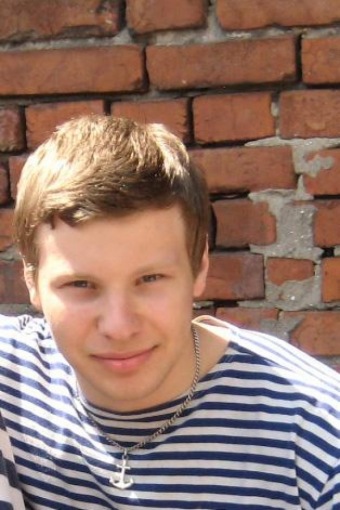 PositionFrom / ToVessel nameVessel typeDWTMEBHPFlagShipownerCrewingAble Seaman06.08.2008-10.05.2009MerleGeneral Cargo3200-Marlow navigationOrdinary Seaman27.08.2007-26.02.2008Emirates marinaContainer Ship38400-Peter DohleBermudasOrdinary Seaman14.10.2006-06.04.2007NoniBulk Carrier45900-NomikosBarkOrdinary Seaman28.01.2005-29.03.2005Neptun 4Floating Crane-TFD&mdash;